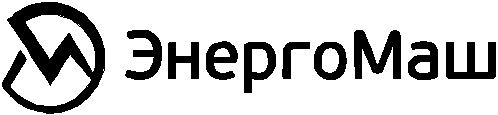 Домкрат кабельный винтовойДКВ-6СПаспорт и руководство по эксплуатации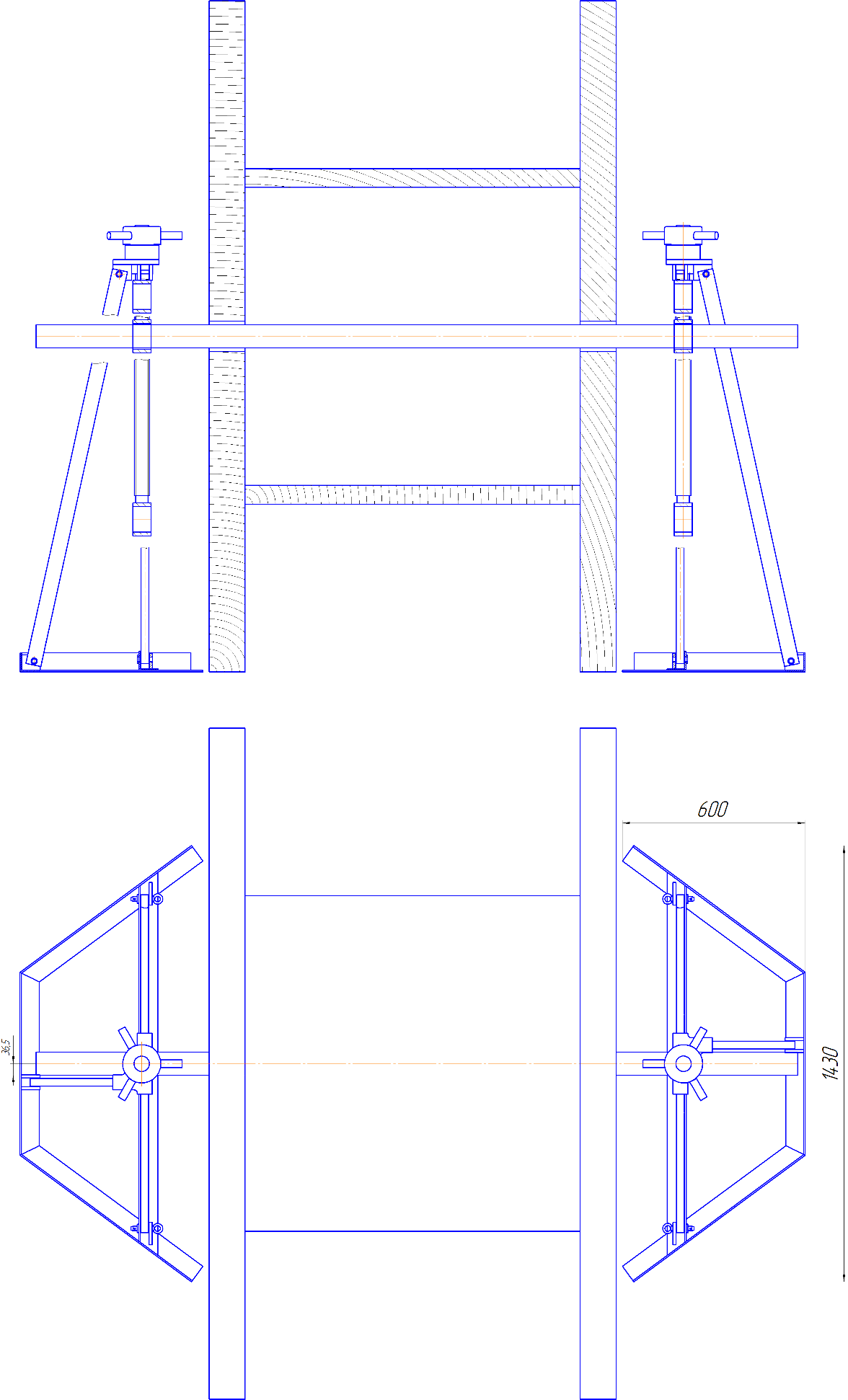 2022г.Благодарим Вас за выбор продукции компанииООО АПП «Энергомаш»Мы надеемся, что работа с нашим оборудованием принесет Вам только положительные эмоции.Нашей целью является удовлетворение Ваших требований при использовании данного оборудования, а данное руководство по эксплуатации обеспечит его безопасную и удобную эксплуатацию в течение всего срока службы оборудования.При проектировании и производстве оборудования особое внимание мы уделяем мерам по безопасности и удобству эксплуатации. Поэтому перед началом работ важно изучить данную инструкцию по эксплуатации.Благодаря постоянному взаимодействию с пользователями нашего оборудования мы постоянно совершенствуем нашу продукцию, стараемся сделать её более безопасной и удобной в эксплуатации, а также более доступной по цене за счет внедрения современных технологий.Нам важно Ваше мнение о товаре. Свой отзыв и замечания Вы можете отправить нам на e-mail: em.app@mail.ru1.  Назначение изделияДомкрат кабельный винтовой ДКВ-6С предназначен для подъема и размотки кабельных барабанов весом до 6 тонн. Домкраты ДКВ-6С поставляются комплектами по две стойки и осью Ø76 мм с комплектом хомутов. Комплектация и технические характеристики изделия приведены в Таблице №1.Климатическое исполнение У1 по ГОСТ 10150. Домкраты могут эксплуатироваться в полевых условиях в любое время года и любых погодных условиях при рекомендуемой температуре окружающего воздуха от минус 20°С до плюс 40°С.10.  Сведения о рекламацияхРекламации и другие сведения и претензии направлять по адресу: 453300, Респ. Башкортостан, г. Кумертау, ул. Ленина, д. 6, а/я 103 ООО АПП «Энергомаш», тел./факс (34761) 4-82-06.E-mail: em.app@mail.ru7.  Техническое обслуживание и условия храненияВ процессе эксплуатации ДКВ-6С должны подвергаться периодическому осмотру перед каждым его применением. Необходимо осматривать сварные швы, заклепки (удерживающие подкосы) на предмет износа и сохранения развальцовки заклепок, надежно удерживающих их в корпусе (поз.5). Также следует следить за состоянием маркировки, в частности, содержащей сведения о грузоподъемности. В процессе осмотра домкрата подшипники в корпусе должны свободно вращаться вокруг своей оси без заедания.На домкрате установлены шариковые-упорные подшипники, в которых необходимо контролировать наличие и загрязненность смазки и при необходимости набить или заменить смазку Литол 24.Условия хранения изделия - 3 по ГОСТ 15150-69.8.  Гарантийные обязательства8.1 Изготовитель   гарантирует   исправную   работу   ДКВ-6С   при   соблюдении потребителем правил эксплуатации и хранения, изложенных в данном документе.8.2. Гарантийный срок устанавливается - 18 месяцев со дня ввода в эксплуатацию.9.  Свидетельство о приемкеДомкрат кабельный гидравлический ДКВ-6С заводской №_______, соответствует техническим требованиям конструкторской документации ДКВ-6С и признан годным к эксплуатации.М.П.                 Дата выпуска: ___________                ____________________ (подпись лица, ответственного за приемку)	2. Комплектация и технические характеристикиТаблица №13.  Устройство домкратаДомкрат ДКВ-6С состоит из двух одинаковых стоек (Рисунок 1) с винтовым приводом и оси с хомутами для фиксации барабана. Каждая стойка в свою очередь состоит из основания (поз.6), корпуса (поз.5) с подкосами (поз.2,3) и винтом (поз.1). Подкосы крепятся к основанию пальцами (поз.4) и фиксируются шплинтами с возможностью быстрой разборки.     Эксплуатация без фиксации пальцев шплинтами запрещается.Подъём осуществляется с помощью винта. Ход винта 1230 мм.Ось домкрата представляет собой толстостенную трубу Ø76 мм оснащенную комплектом хомутов для фиксации кабельного барабана на оси. Дополнительно, для расширения возможностей, кабельный домкрат ДКВ-6С можно укомплектовать осью Ø51мм с комплектом хомутов. 4. Порядок работыПеред началом работы на ходовом винте подъемника удалить грязную смазку и обязательно смазать его резьбовую часть смазкой Литол-24, это необходимо сделать для уменьшения силы трения в резьбе, уменьшения ее износа и исключит деформацию воротка при подъеме барабана.В процессе эксплуатации домкрат должен устанавливаться на устойчивую твердую ровную горизонтальную поверхность. Убедиться, что поднимаемый груз соответствует максимально допустимой нагрузке домкрата и правильно выбрана по грузоподъемности ось (см. Таблицу 1).Необходимо устанавливать барабан на стойки так, чтобы кольца подъемных винтов были как можно ближе к щекам барабана. Установить кольца подъемных винтов соосно отверстию в барабане. Вставить в барабан ось через кольца. Ось выпустить равномерно с двух сторон. Зафиксировать ось на барабане хомутами.Подъем барабана осуществляется посредством вращения винта с помощью воротков по часовой стрелки. Приподняв барабан от земли на 10-20мм, убедится в устойчивости системы и только после этого поднимать на необходимую высоту. При подъеме барабана избегать перекоса оси. Максимальный допустимый перекос оси 50мм. Произвести размотку барабана.Для опускания барабана поворачивать винт против часовой стрелки.5.  Материалы и покрытия изделияМатериал домкрата, хомутов - Ст3ПС ГОСТ 14637-89Материал оси – Сталь 45 ГОСТ 8732-78Покрытие изделия: краскаПокрытие крепежных деталей - Ц9хр.6.  Требования безопасностиПри производстве работ с ДКВ-6С необходимо соблюдать требования "Правил техники безопасности при эксплуатации электроустановок" и технологии проведения данного вида работ.При использовании ДКВ-6С необходимо убедиться в том, что поднимаемый им вес соответствует техническим возможностям домкрата, так как попытка поднять вес больше установленной производителем грузоподъемности может привести к деформации и поломки узлов и деталей домкрата. 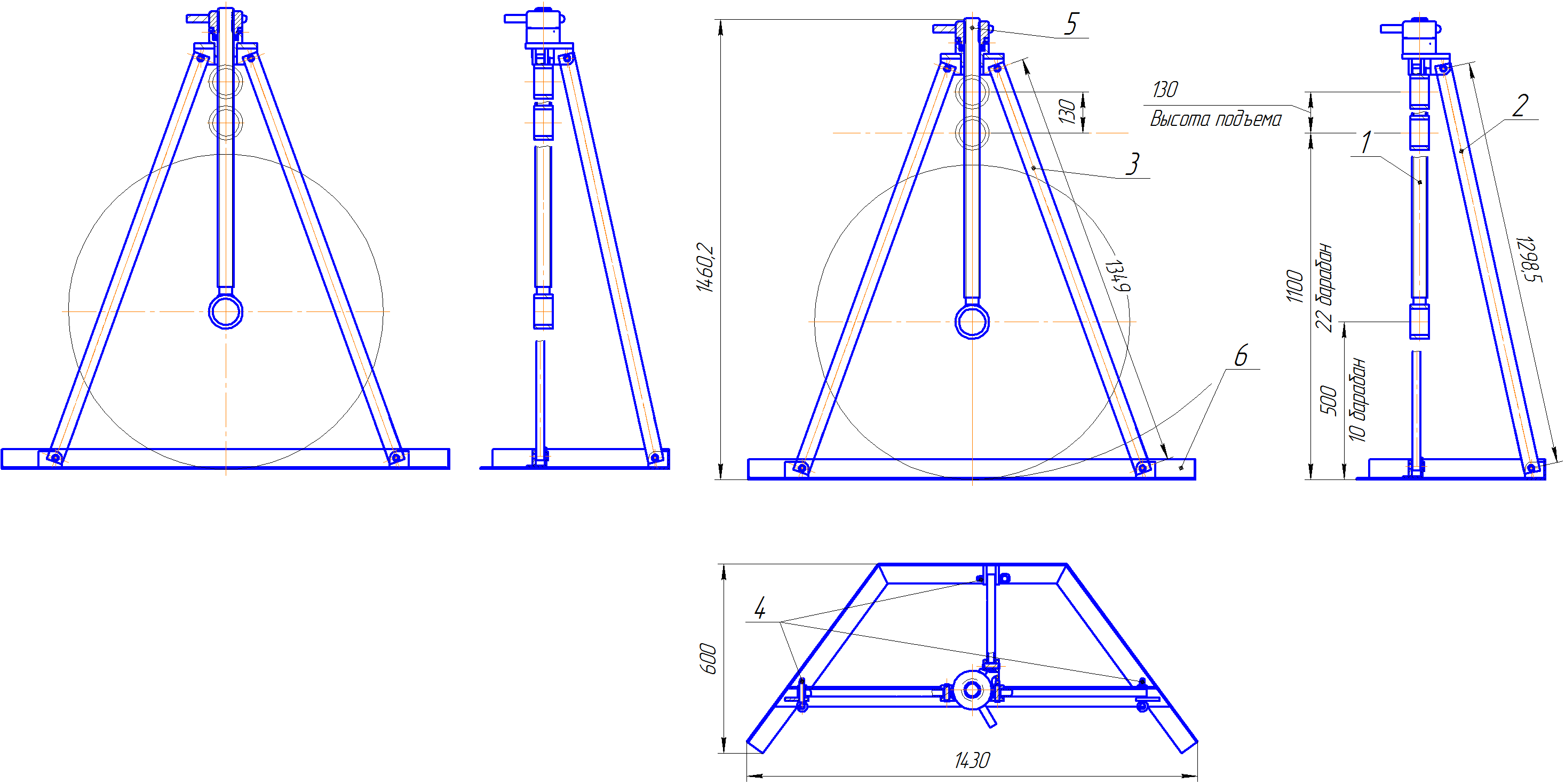 Рисунок 1. Стойка домкрата ДКВ-6С№ НаименованиеКол-во в комплекте, шт.Грузоподъемность 1шт., кНМасса 1 шт., кгГабаритные размеры: LхВхН, мм№ барабанаОсновная комплектацияОсновная комплектацияОсновная комплектацияОсновная комплектацияОсновная комплектацияОсновная комплектацияОсновная комплектация1Стойка ДКВ-6С230,0561460х1430х600 (Разложенный)1532х600х300 (Сложенный)10-224Паспорт изделия1----3Ось Ø76150,053,52500х76х1416а-224Хомут Ø762-1,7-16а-22Дополнительная комплектацияДополнительная комплектацияДополнительная комплектацияДополнительная комплектацияДополнительная комплектацияДополнительная комплектацияДополнительная комплектация5Ось ф51 мм130,018,91750х50х1110-176Хомут ф512-0,7100х9010-17